Publicado en  el 13/03/2017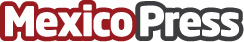 Whatsapp se prepara para introducir nuevas funcionesDesde la vuelta de los estados a un posible seguimiento de la ubicación de los usuariosDatos de contacto:Nota de prensa publicada en: https://www.mexicopress.com.mx/whatsapp-se-prepara-para-introducir-nuevas Categorías: E-Commerce Dispositivos móviles Nayarit http://www.mexicopress.com.mx